NCDA Board of Directors Meeting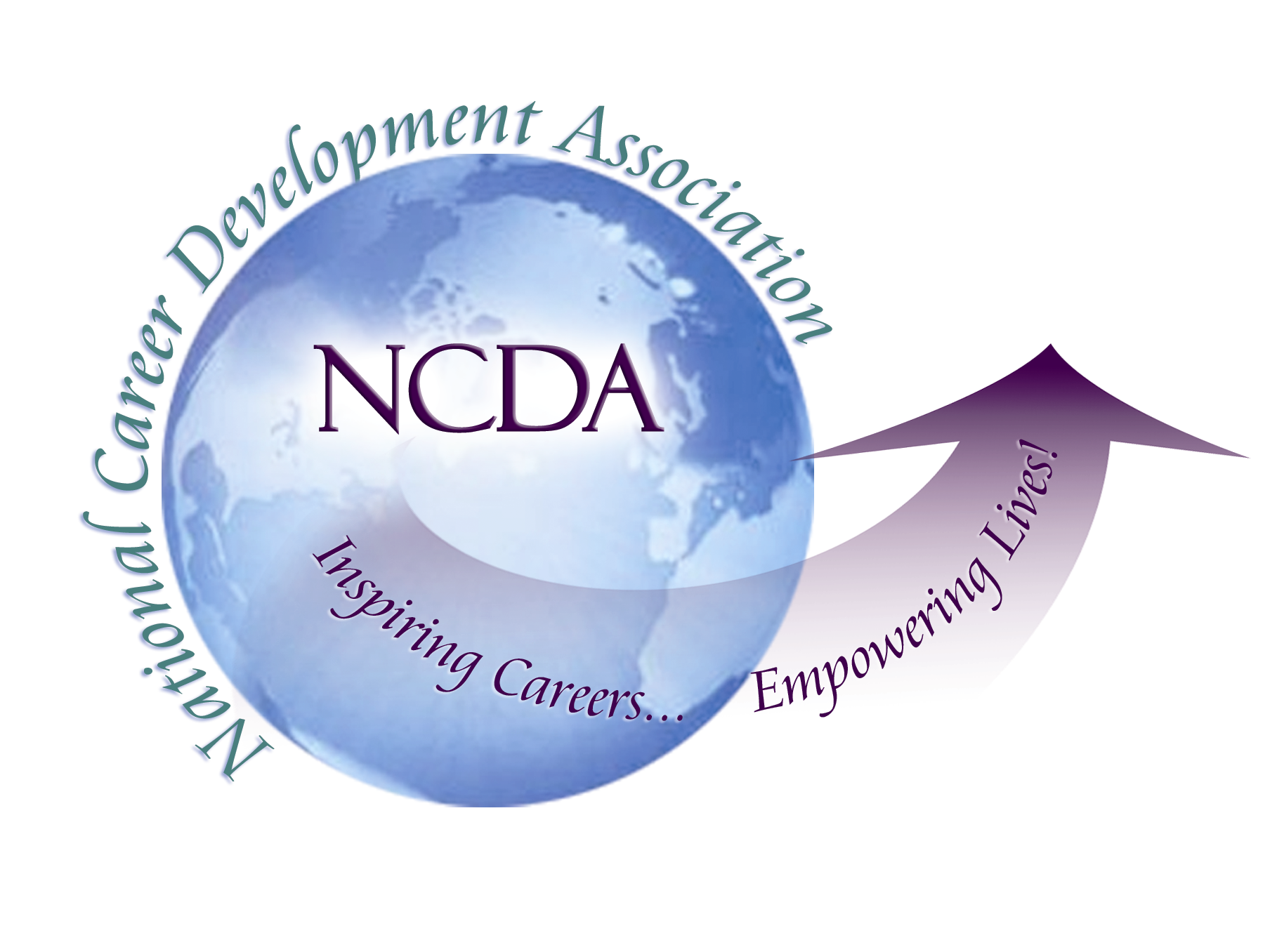 September 9, 2015 approvedConference Call 3:00pm-4:00pmMINUTESPresident Mark Danaher called the meeting to order at 3:02pmRoll Call by Ellen Weaver Paquette, Secretary     Present:Mark Danaher, President 				Ray Davis, Trustee		Cynthia Marco-Scanlon, President-Elect 	Paul Timmins, TrusteeDavid Reile, President-Elect-Elect 		Carol Vecchio, TrusteeEllen Weaver-Paquette, Secretary 		Ron Cathey, TrusteeMarilyn Maze, Treasurer 				Lourdes Rivera, TrusteeDeb Osborn, ACA Governing Rep 	           Hyung Joon Yoon, Trustee	Deneen Pennington, Executive Director Absent- Lisa Severy Past PresidentInvited Incoming FY 15-16 Board Members-Kathy Evans, Wendy LaBenne in attendance, Brian Montalvo-absentApproval of the Agenda (Mark Danaher)The agenda was approved with these additional topics:  Leadership Academy, Lee Ann Morgan request (Lourdes) ACA Awards (Cynthia) Conference Program Review Committee (Cynthia)MOTION to approve: Moved by Ray Davis, seconded by Lourdes Rivera, all approved, motion passesApproval of the Minutes from June 28-29, 2015 Denver conference (Ellen Weaver Paquette)MOTION to approve: Moved by Paul Timmins, seconded by Cynthia Marco-Scanlon, all approved, motion passed. Need to correct board title for Ray DavisTreasurer’s Report (Marilyn Maze)“We are 92% of the way through the year and income is at 103% of budget ($1,265,569.41) with expenses at 90% of budget ($1,105,660.15). This is very good. It seems clear that we will not need to spend carry-over funds. Clearly, CDF and conference are the big income producers for us and membership is strong, but several of our traditional income sources are not doing as well as hoped. On the expense side, things are mostly predictable (accounting, management services, etc.) are right on target and expenses such as travel and committee work are below budget (as usual).”ACTION ITEM #1: possible increase in travel responsibilities for President may require more monies, the 4 Presidents and Deneen will work on both budget and considering this new expense as “Initiative” monies. Membership Report (Deneen Pennington)4689 members by August 31st, 80% in from NCDA, 20% from ACA, will be one year until numbers in Carol Vecchio’s constituency stabilize, the number of members in the “other” category will decline as renewals come in with requested designation, 2424 members request designations, 21% of those have asked to be listed on website.Denver conference resultsDenver conference was highest in revenue generation, expenses slightly higher, Chicago will have likely have greater expenses (Deneen)Committee Changes and UpdatesCommittee liaison assignments (Cynthia)- LA directory Board liaisons: all two-year terms Awards-Carol, Bylaws-Deneen, Conference-Cynthia, Multicultural-Carol, Ethics-Paul, Global-Marilyn, Government-Ray, NCD-Ellen, Professional Standards-Paul, Research-Deb, Global Connectionsl-Marilyn, Tech-Ellen, Vets-Ray, Awards selection-Mark, CDF Council-Joon, Public-DeneenNCDA-ACES Commission (Cynthia)- requested name changeMOTION: to change name to ACES-NCDA Commission (former name was the ACES-NCDA Commission on Preparing Counselors for the 21st Century). Motion made by Cynthia, seconded by Carol, Amend motion then discuss, note: friendly amendment to reverse name to NCDA-ACES, all agreed, vote carriedServices to International Students (Paul Timmins) has been a task force, then a working group.  They are requesting to become a regular committee. MOTION: approve as an official committee, moved by Paul, seconded by Marilyn Maze, all approved, motion passedAction Item #2 will need Board liaison to the new CommitteeGovernment Relations Update (Cynthia)Cynthia, Charles Lehman and Rebecca Dedmond working, Neil Carey centralized info, Ray Davis sending letters to school counselors, Doug Myers at ACTE reps at policy seminar in March in DCNCD Month (Ellen) 50th anniversary of Poetry month, upcoming webinar on contest  Action Item # 3 Chair stepping down, needs new Chair for FY 16-17.Jenn Long stepping down as current Editor, Associate Editor Melissa Messer will be the new ChairSVP Conference request (Deb Osborn) tabled until OctoberConstituency Group Meetings-Feedback/Plans for Future (Trustees)Action Item #4 Place on October meeting’s agenda, email Hyung Joon Yoon for input into survey to Board members regarding constituency groups before September 23, 2015.Update on Collaborations (Mark Danaher and Cynthia)Global Pathway Institute-Career Literacy Meeting Work with Bill Symonds, US Chambers of Commerce, ACTE, National PTA’s, ASCA, State organizations and othersAARPIt was suggested that NCDA could work with Life Reimagined coaches joint webinar on career decision-making, state CDA’s perhaps can do local AARP presentationsAction Item #4 Mark will send dates and committees, invited to conferenceAction Item #5 Cynthia will invite ACTE’s Steve DeWitt to Vancouver CPIProfessional Standards Board Plans (David Reile)Action Item #6 David will email document on topic to Board one week before Vancouver meetingCDF Advisory Council Questions (Joon)CDF program as part of International Coaching Federation?- not advisedInternational CDF programs-develop Task Force related to Advisory Council, will monitorMinimum pricing for CDF program- legal advice needed                Action Item # 7: Mark tabledand 9  (same) NCDA Student Representative to4 NCDA Board (Lourdes)LA project suggestion to include a Student Representative to the NCDA Board, not appropriate as part of projectAction Item# 8 Ron Cathey and Lourdes will communicate such to LA project leaderACA awards (Cynthia)Cynthia will send out a request to have feedback or lead author for nominations for awards, nominees must be ACA member, nominations are due Nov 3,             Action Item #9 Cynthia will follow through with this11.Conference review committee October 5 is the deadline for proposals, review of proposals done by constituency groups. Cynthia reviewed the deadlines and Mary Ann Powell will send an email to all Trustees with this informationMark Danaher thanked outgoing Board members, Ron Cathey, Trustee; Lourdes Rivera, Trustee, and Lisa Severy, Past President.MOTION to adjourn made by Lourdes, seconded by Ron, all in favor, meeting adjourned at 4:35pm